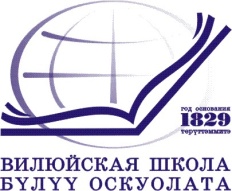 Муниципальное казенное учреждениеВИЛЮЙСКОЕ УЛУСНОЕ (РАЙОННОЕ) УПРАВЛЕНИЕ ОБРАЗОВАНИЕММуниципального района «Вилюйский улус (район)»678200  г.Вилюйск, ул.Ярославского,6, тел/факс 43-4-08 uuovil@qmail.comОКПО 02123854, ОГРН 1021400642042, ИНН/КПП 1410001987/141001001СОГЛАСОВАНО:	             УТВЕРЖДАЮ:Зам.начальника МКУ «ВУУО»	   Начальник МКУ «ВУУО»_______п.п._____Н.А.Филиппова	______п.п.___Н.М.Семенова«10» февраля 2020г.	«10» февраля 2020г.ПЛАН РАБОТЫТЕРРИТОРИАЛЬНОЙ  ПСИХОЛОГО-МЕДИКО-ПЕДАГОГИЧЕСКОЙ КОМИССИИна 2020 годг. ВилюйскЦель ТПМПК — своевременное выявление детей с особенностями в физическом и (или) психическом развитии и (или) отклонениями в поведении, проведение их комплексного психолого-медико-педагогического обследования и подготовки по результатам обследования рекомендаций по оказанию им психолого-медико-педагогической помощи и организации их обучения и воспитания, а также подтверждения, уточнения или изменения ранее данных рекомендаций.Основные направления деятельности территориальной ПМПКа)	проведение комплексного психолого-медико-педагогического обследования (далее - обследования) детей в возрасте от 0 до 18 лет с целью своевременного выявления недостатков в физическом и (или) психическом развитии и (или) отклонений в поведении детей, а так же обучающихся с ограниченными возможностями здоровья, освоивших образовательные программы основного общего и среднего общего образования, для определения формы прохождения государственной итоговой аттестации;б)  подготовка по результатам обследования рекомендаций по оказанию детям психолого-медико-педагогической помощи и организации их обучения и воспитания, подтверждение, уточнение или изменение ранее данных территориальной ПМПК рекомендаций;в) оказание консультативной помощи родителям (законным представителям) детей, педагогам, специалистам образовательных организаций, организаций, осуществляющих социальное обслуживание, медицинских организаций, других организаций по вопросам воспитания, обучения и коррекции нарушений развития детей с ограниченными возможностями здоровья и (или) нарушениями и (или) расстройствами поведения.г) оказание федеральным учреждениям медико-социальной экспертизы содействия в разработке индивидуальной программы реабилитации и абилитации ребенка-инвалида;д) осуществление учета данных о детях с ограниченными возможностями здоровья и (или) нарушениями и (или) расстройствами поведения, проживающих в Вилюйском улусе;е) участие в организации информационно-просветительской работы с населением в области предупреждения и коррекции недостатков в физическом и (или) психическом развитии и (или) отклонений в поведении детей.Прогнозируемый результат:своевременно выявлены недостатки в физическом и (или) психическом развитии и (или) отклонений в поведении детей в результате комплексного психолого-медико-педагогического обследования детей в возрасте от 0 до 18 лет, обратившихся в ПМПК;оказана консультативная помощь родителям (законным представителям) детей, педагогам, специалистам образовательных организаций, учреждений социального обслуживания, здравоохранения, других организаций по вопросам воспитания, обучения и коррекции нарушений развития детей с ограниченными возможностями здоровья;обеспечена координация деятельности психолого-медико-педагогических консилиумов образовательных учреждений;повышен уровень психолого-педагогической культуры родителей (законных представителей) в области предупреждения и коррекции недостатков в физическом и (или) психическом развитии и (или) отклонений в поведении детей через информационно-просветительскую работу с населением.№Содержание работыФормы и методы проведенияФормы и методы проведенияСрокипроведенияСрокипроведенияОтветственныеОтветственныеПредполагаемый результат1.Экспертно- диагностическая деятельность1.Экспертно- диагностическая деятельность1.Экспертно- диагностическая деятельность1.Экспертно- диагностическая деятельность1.Экспертно- диагностическая деятельность1.Экспертно- диагностическая деятельность1.Экспертно- диагностическая деятельность1.Экспертно- диагностическая деятельность1.Экспертно- диагностическая деятельность1.Организация работы ПМПК по заявкам граждан, органов управления образованием, здравоохранения социальной защиты, правоохранительных органов.консилиум ПМПКконсилиум ПМПКПо    графикуПо    графикуСпециалисты ПМПКСпециалисты ПМПКПротоколзаседания2.Этапы работы:I этап-ориентировочныйИзучение медицинской, педагогической и иной документации, беседы с родителями, изучение работ ребёнкаИзучение медицинской, педагогической и иной документации, беседы с родителями, изучение работ ребёнкаВ рамках заседания. Предварительное изучение документовВ рамках заседания. Предварительное изучение документовФормулировка диагностическойгипотезы, формированиедиагностического пакета,определение ведущегоспециалиста- диагноста3.II этап-диагностическийДиагностическая беседа, психолого-педагогический эксперимент, наблюдениеДиагностическая беседа, психолого-педагогический эксперимент, наблюдениеВ рамках заседания. Предварительная Диагностика,динамическоенаблюдениеВ рамках заседания. Предварительная Диагностика,динамическоенаблюдениеПолучение каждым специалистом данных о развитии ребёнка, особенностях его социально-психологической адаптации в рамках своей проф. компетент4III этап-аналитико-прогностический Коллегиальный анализ результатов диагностического этана (протоколов обследования, видеоматериалов), совместное обсуждение-консилиум. Выработка и написание итоговых документов для передачи родителям, в учебные заведение, иным заинтересованным лицам и учреждениямКоллегиальный анализ результатов обследования. Выработка и написание итоговых документов.Коллегиальный анализ результатов обследования. Выработка и написание итоговых документов.В рамках заседанияВ рамках заседанияКоллегиальное заключение. Рекомендации по дальнейшему обучению.коррекции, психолого-педагогическому и медико-социальному сопровождениюIY этап-информационныйИнформирование родителей (иных законных представителей), педагогов, иных специалистов о содержании коллегиального заключения и рекомендациях.Информирование,консультированиеИнформирование,консультированиеВ рамках заседанияВ рамках заседанияИнициация медикосоциального и психолого- педагогическош , сопровождения ребёнка с ОВЗ помощи его семье через службы ППМС-сопровождения ОУ иДОУОказание консультативной помощи родителям (законным представителям) детей, работникам образовательных учреждений, учреждений социального обслуживания, здравоохранения, других организаций по вопросам воспитания, обучения и коррекции нарушений развития детей с ограниченными возможностями здоровья и (или) отклонениями в поведенииКонсультацииКонсультацииВ течение годаВ течение годаСпециалистыПМПКСпециалистыПМПКОрганизационно-методическая работаОрганизационно-методическая работаОрганизационно-методическая работаОрганизационно-методическая работаОрганизационно-методическая работаОрганизационно-методическая работаОрганизационно-методическая работаОрганизационно-методическая работаОрганизационно-методическая работаОрганизационно-методическая работа1.Методические совещания:- «Планирование работы территориальной ПМПК и ПМПконсилиумов ОУ и ДОУ на 2019-2020 уч. год»-«Деятельность ПМПконсилиума в условиях инклюзивной практики»-«Организация специальных образовательных условий для обучающихся с умственной отсталостью в условиях инклюзии»- «Анализ деятельности территориальной ПМПК и ПМПк образовательных организаций за 2019-20 учебный год. Проблемы. Перспективы. Планирование».Методические совещания:- «Планирование работы территориальной ПМПК и ПМПконсилиумов ОУ и ДОУ на 2019-2020 уч. год»-«Деятельность ПМПконсилиума в условиях инклюзивной практики»-«Организация специальных образовательных условий для обучающихся с умственной отсталостью в условиях инклюзии»- «Анализ деятельности территориальной ПМПК и ПМПк образовательных организаций за 2019-20 учебный год. Проблемы. Перспективы. Планирование».Методическое совещание для председателей ПМПк ОУ и ДООМетодическое совещание для председателей ПМПк ОУ Методическое совещание для председателей ПМПк ОУ и ДООМетодическое совещание для председателей ПМПк ОУ СентябрьНоябрьМартМайСентябрьНоябрьМартМайПредседатель ПМПК, специалисты ПМПКСпециалистыПМПКПлан работы,протоколы,методическиематериалы,рекомендацииОказание консультативно-методической помощи работникам образовательных учреждений, учреждений социального обслуживания, здравоохранения, других организаций по вопросам воспитания, обучения и развития детей с ограниченными возможностями здоровья и (или) отклонениями в поведении.Оказание консультативно-методической помощи работникам образовательных учреждений, учреждений социального обслуживания, здравоохранения, других организаций по вопросам воспитания, обучения и развития детей с ограниченными возможностями здоровья и (или) отклонениями в поведении.КонсультацииКонсультацииВ течение годаВ течение годаСпециалистыПМПКВедениенормативнойдокументации.2.Формирование базы данных педагогов, педагогов- психологов, учителей-логопедов, работающих с детьми с ОВЗФормирование базы данных педагогов, педагогов- психологов, учителей-логопедов, работающих с детьми с ОВЗСентябрьСентябрьБаза данных3.Формирование/обновление пакета нормативно-правовой документации по вопросам специального образованияФормирование/обновление пакета нормативно-правовой документации по вопросам специального образованияСбор информации. /Постановления, приказы, инструктивно-методические письма Минобразования и науки РФ,  Республики Саха (Я), Администрации улуса .Сбор информации. /Постановления, приказы, инструктивно-методические письма Минобразования и науки РФ,  Республики Саха (Я), Администрации улуса .В течение годаВ течение годаПакетматериалов4 Формирование/обновление пакета нормативно-правовой документации диагностико-аналитических материаловФормирование/обновление пакета нормативно-правовой документации диагностико-аналитических материаловСбор методических материаловСбор методических материаловВ течение годаВ течение годаУчитель - логопедМетодические материалы5Подбор практического и теоретического материала для проведения диагностической, консультативной и коррекционной работы с детьми с проблемами в развитии в связи с переходом на ФГОС НООПодбор практического и теоретического материала для проведения диагностической, консультативной и коррекционной работы с детьми с проблемами в развитии в связи с переходом на ФГОС НОООформление, систематизация материалаОформление, систематизация материалаВ течение годаВ течение годаПедагог-психологМетодическиематериалы6Формирование базы данных: о детях и подростках, прошедших через ПМПК (в т. ч. электронный вариант); архивирование документов об учреждениях других ведомств города, округа, сотрудничающих с ПМПКФормирование базы данных: о детях и подростках, прошедших через ПМПК (в т. ч. электронный вариант); архивирование документов об учреждениях других ведомств города, округа, сотрудничающих с ПМПКВедение нормативной документации, сбор информацииВедение нормативной документации, сбор информацииВ течение годаВ течение годаРуководитель ПМПКВедение нормативной документации, архив 7Координация и организационно-методическое обеспечение деятельности психолого-медико- педагогических консилиумов (ПМПк) образовательных организацийКоординация и организационно-методическое обеспечение деятельности психолого-медико- педагогических консилиумов (ПМПк) образовательных организацийЗаключениедоговоров/соглашений о взаимодействии ПМПК и ПМПк ОУ и ДОУЗаключениедоговоров/соглашений о взаимодействии ПМПК и ПМПк ОУ и ДОУСентябрьСентябрьРуководитель ПМПКНормативный документ8Оказание методической помощи администрации, педагогам ОУ и ДОУ по организации помощи в воспитании и обучении детей с ограниченными возможностями здоровья.Оказание методической помощи администрации, педагогам ОУ и ДОУ по организации помощи в воспитании и обучении детей с ограниченными возможностями здоровья.Подбор специального материала, диагностика, консультирование.Подбор специального материала, диагностика, консультирование.В течение годаВ течение годаСпециалистыПМПК9Взаимодействие с федеральным государственным учреждением медико-социальной экспертизы по определению образовательного маршрута и реабилитации детей-инвалидов,Взаимодействие с федеральным государственным учреждением медико-социальной экспертизы по определению образовательного маршрута и реабилитации детей-инвалидов,Консультации, проведение заседаний ПМПК по запросуКонсультации, проведение заседаний ПМПК по запросуПозапросуПозапросуСпециалистыПМПКМетодические материалы10Работа с нормативной и правовой документацией, специализированной и периодической литературойРабота с нормативной и правовой документацией, специализированной и периодической литературойЗнакомство с новинкамиЗнакомство с новинкамиВ течение годаВ течение годаСпециалистыПМПКСовершенствование проф мастерства11.Обновление и разработка проектов нормативной документации по организации обучения и воспитания детей с ОВЗ в соответствии с ФГОСОбновление и разработка проектов нормативной документации по организации обучения и воспитания детей с ОВЗ в соответствии с ФГОСИзучение нормативно-правовой докум фед и регион уровня, приведение в соответствие.Изучение нормативно-правовой докум фед и регион уровня, приведение в соответствие.В течениегодаВ течениегодаПредседательПМПКНормативно-правовая документация12Совершенствование профессиональной деятельности специалистов ПМПКСовершенствование профессиональной деятельности специалистов ПМПККурсы повышения квалификации, научно- практические конференции, семинары, обмен опытаКурсы повышения квалификации, научно- практические конференции, семинары, обмен опытаПо графикуПо графикуСпециалистыПМПКПовышение профессионально го уровня специалистов3.Информационно-просветительская деятельность3.Информационно-просветительская деятельность3.Информационно-просветительская деятельность3.Информационно-просветительская деятельность3.Информационно-просветительская деятельность3.Информационно-просветительская деятельность3.Информационно-просветительская деятельность3.Информационно-просветительская деятельность3.Информационно-просветительская деятельность3.Информационно-просветительская деятельность1Консультирование детей дошкольного возраста по запросам родителей, специалистов, личным обращениям.Консультирование детей дошкольного возраста по запросам родителей, специалистов, личным обращениям.КонсультацииКонсультацииВ течение годаВ течение годаСпециалистыПМПК2Просвещение педагогов, специалистов, руководителей образовательных организаций по вопросам организации специальных условий обучения и воспитания детей с ОВЗ Семинары: - «Подготовительная работа педагогов образовательной организации к представлению несовершеннолетнего на ПМПК».- «Психолого-педагогические подходы обучения и воспитания детей с ограниченными возможностями здоровья, в организации образования по ФГОС ДО»- «Инклюзивное образование. Составление адаптированных образовательных программ ФГОС ДО. Специальная индивидуальная программа развития»- «Ранняя помощь детям от 0 до 3 лет. Методические рекомендации по организации службы ранней помощи»Просвещение педагогов, специалистов, руководителей образовательных организаций по вопросам организации специальных условий обучения и воспитания детей с ОВЗ Семинары: - «Подготовительная работа педагогов образовательной организации к представлению несовершеннолетнего на ПМПК».- «Психолого-педагогические подходы обучения и воспитания детей с ограниченными возможностями здоровья, в организации образования по ФГОС ДО»- «Инклюзивное образование. Составление адаптированных образовательных программ ФГОС ДО. Специальная индивидуальная программа развития»- «Ранняя помощь детям от 0 до 3 лет. Методические рекомендации по организации службы ранней помощи»Выступления на совещаниях, семинары, Круглые столы, выступления и статьи в СМИ,Семинар для педагогов- психологов, учителей- логопедов, социальных педагогов ОУ и ДОУСеминар для педагогов, специалистов и председателей ПМПк_Выступления на совещаниях, семинары, Круглые столы, выступления и статьи в СМИ,Семинар для педагогов- психологов, учителей- логопедов, социальных педагогов ОУ и ДОУСеминар для педагогов, специалистов и председателей ПМПк_В течение годаОктябрьФевральноябрьмартВ течение годаОктябрьФевральноябрьмартСпециалистыПМПКСпециалистыПМПКИнформирование о деятельности  ПМПК, об особенностях обучения и воспитания детей с ОВЗМатериалы выступлений,Методические рекомендации3Информационно-просветительская деятельность о социально-правовых гарантиях семей, воспитывающих детей с ОВЗ и/или отклонениями в поведенииВыступления на родительских собраниях в коллективах родителей коррекционной помощи детьми дошкольного возраста с ограниченными возможностями здоровья»Информационно-просветительская деятельность о социально-правовых гарантиях семей, воспитывающих детей с ОВЗ и/или отклонениями в поведенииВыступления на родительских собраниях в коллективах родителей коррекционной помощи детьми дошкольного возраста с ограниченными возможностями здоровья»Консультации, беседы, выступления в СМИ, разработка методических рекомендаций, брошюрПо запросуКонсультации, беседы, выступления в СМИ, разработка методических рекомендаций, брошюрПо запросуСпециалистыПМПКМатериалы выступлений, метод. рекомендаци и, брошюры, статьи в СМИ4Информационно-просветительская деятельность о социально-правовых гарантиях семей, воспитывающих детей с ОВЗ и/или отклонениями в поведенииИнформационно-просветительская деятельность о социально-правовых гарантиях семей, воспитывающих детей с ОВЗ и/или отклонениями в поведенииКонсультации, беседы, выступления в СМИ, разработка методических рекомендаций, брошюрКонсультации, беседы, выступления в СМИ, разработка методических рекомендаций, брошюрСпециалистыПМПК5Школа для родителей будущих первоклассников -«Психологическая готовность будущего первоклассника к обучению в школе»;- «Школьные трудности нестандартных детей» «Предупреждение нарушений чтения и письма. Речевая готовность ребенка к школе»; - «Медицинские аспекты готовности ребенка к школе»;_ Выступления на родительских собраниях в коллективах родителейШкола для родителей будущих первоклассников -«Психологическая готовность будущего первоклассника к обучению в школе»;- «Школьные трудности нестандартных детей» «Предупреждение нарушений чтения и письма. Речевая готовность ребенка к школе»; - «Медицинские аспекты готовности ребенка к школе»;_ Выступления на родительских собраниях в коллективах родителейШкола будущего первоклассника,  ЦДиКПо запросуШкола будущего первоклассника,  ЦДиКПо запросуноябрь-декабрьфевральапрельноябрь-декабрьфевральапрельПсихологДефектологЛогопедПсихиатрНеврологСпециалистыПМПК